МедиабезопасностьОСНОВЫ МЕДИАБЕЗОПАСНОСТИ 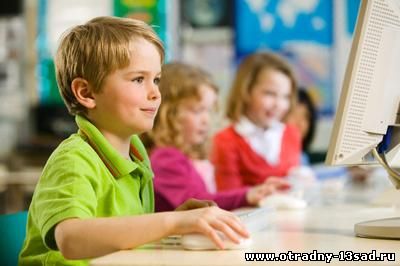 Интернет уже давно стал незаменимым помощником современного человека. Всемирная сеть - является прекрасным источником для новых знаний, помогает в учебе, занимает досуг. Именно поэтому дети активно пользуются Интернетом, а зачастую проводят в Сети даже больше времени, чем взрослые. Юные пользователи осваивают сервисы мгновенных сообщений и интернет телефонию (ICQ, Skype  и пр.), общаются на форумах и в чатах, каждый день узнают много новой увлекательной и образовательной информации.  Однако не стоит забывать, что Интернет может быть не только средством для обучения, отдыха или общения с друзьями, но – как и реальный мир – Сеть тоже может быть опасна .Виртуальность общения предоставляет людям с недобрыми намерениями дополнительные возможности причинить вред детям. В последнее время в Интернете появляется много материалов агрессивного и социально опасного содержания. Взрослым нужно помнить о существовании подобных угроз и уделять повышенное внимание вопросу обеспечения безопасности детей в Интернете.    Обязательно нужно поговорить с детьми, объяснить, что могут возникать различные неприятные ситуации и то, как из них лучшим образом выходить. Помните, что безопасность ваших детей в Интернете, во многом зависит от вас.     Также не стоит забывать об опасности интернет и компьютерной (игровой) зависимости. Сегодня интернет буквально переполнен онлайн играми и социальными сетями на любой вкус и цвет. Основная задача  подобных сайтов привлечь и как можно дольше удерживать на своих страницах  новых пользователей. Кроме того, большинство подобных ресурсов, лишь позиционирует себя как бесплатные, занимаясь выманиванием у пользователей  вполне реальных денег за  различных виртуальные предметы и привилегии.    Как показали исследования, проводимые в сети Интернет, наиболее растущим сегментом пользователей Интернет являются дошкольники. В этом возрасте взрослые будут играть определяющую роль в обучении детей безопасному использованию Интернет.    Что могут делать дети в возрасте 5-6 лет в интернете?Для детей такого возраста характерен положительный взгляд на мир. Они гордятся своим умением читать и считать, а также любят делиться своими идеями. Несмотря на то, что дети в этом возрасте очень способны в использовании игр и работе с мышью, все же они сильно зависят от вас при поиске детских сайтов. Как им помочь делать это безопасно?В таком возрасте желательно работать в Интернет только в присутствии родителей;Обязательно объясните вашему ребенку, что общение в Интернет – это не реальная жизнь, а своего рода игра. При этом постарайтесь направить его усилия на познание мира;Добавьте детские сайты в раздел Избранное.Создайте там папку для сайтов, которые посещают ваши дети;    Используйте специальные детские поисковые машины, типа MSN Kids Search (http://search.msn.com/kids/default.aspx?FORM=YCHM );Используйте средства блокирования нежелательного контента как дополнение к стандартному Родительскому контролю;Научите вашего ребенка никогда не выдавать в Интернет информацию о себе и своей семье;Приучите вашего ребенка сообщать вам о любых угрозах или тревогах, связанных с Интернет.                                                    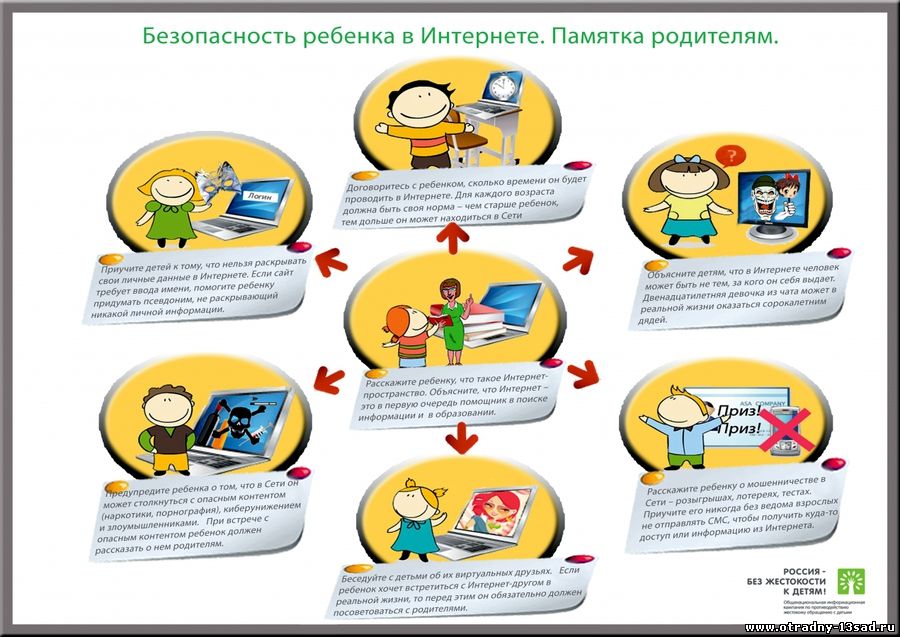 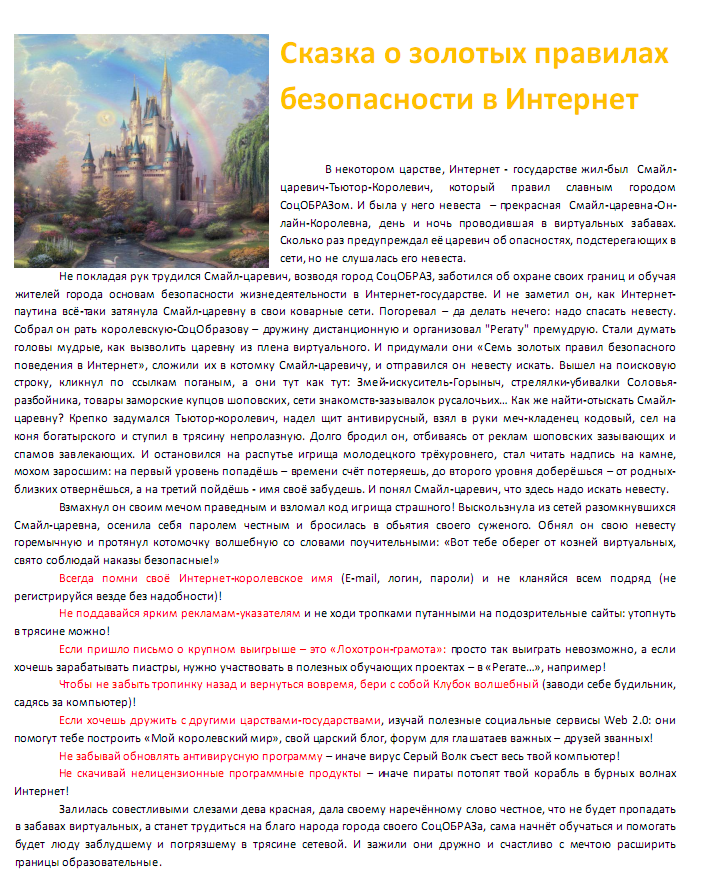 